§1121.  Program monitoringThe Department of Agriculture, Conservation and Forestry and the Bureau of Revenue Services shall periodically review the level of participation in the farm and open space tax program, the taxes saved due to that participation, the fiscal impact, if any, on municipalities, including the impact of any penalties assessed under section 1112‑C and the effectiveness of the program in preserving farmland and open space.  The department and the bureau may report to the joint standing committee of the Legislature having jurisdiction over taxation matters on the status of the program.  The department and the bureau may identify problems that prevent realization of the purposes of this subchapter and potential solutions to remedy those problems.  [PL 2021, c. 630, Pt. C, §16 (AMD).]SECTION HISTORYPL 1987, c. 728, §10 (NEW). PL 1991, c. 508, §3 (AMD). PL 1997, c. 526, §14 (AMD). PL 2001, c. 652, §9 (AMD). PL 2011, c. 657, Pt. W, §5 (REV). PL 2021, c. 630, Pt. C, §16 (AMD). The State of Maine claims a copyright in its codified statutes. If you intend to republish this material, we require that you include the following disclaimer in your publication:All copyrights and other rights to statutory text are reserved by the State of Maine. The text included in this publication reflects changes made through the First Regular and First Special Session of the 131st Maine Legislature and is current through November 1, 2023
                    . The text is subject to change without notice. It is a version that has not been officially certified by the Secretary of State. Refer to the Maine Revised Statutes Annotated and supplements for certified text.
                The Office of the Revisor of Statutes also requests that you send us one copy of any statutory publication you may produce. Our goal is not to restrict publishing activity, but to keep track of who is publishing what, to identify any needless duplication and to preserve the State's copyright rights.PLEASE NOTE: The Revisor's Office cannot perform research for or provide legal advice or interpretation of Maine law to the public. If you need legal assistance, please contact a qualified attorney.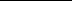 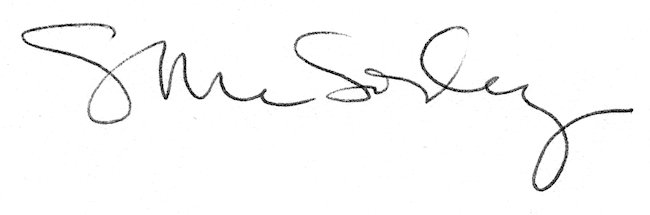 